Приложение 9.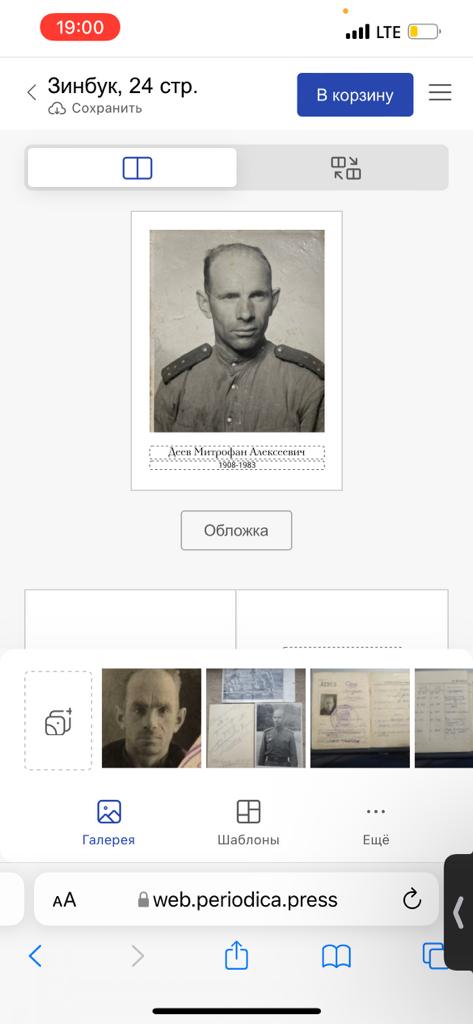 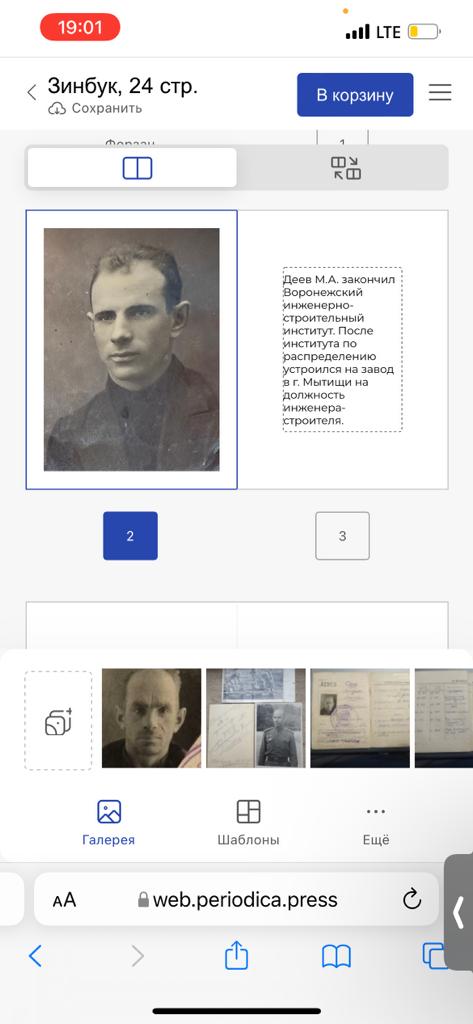 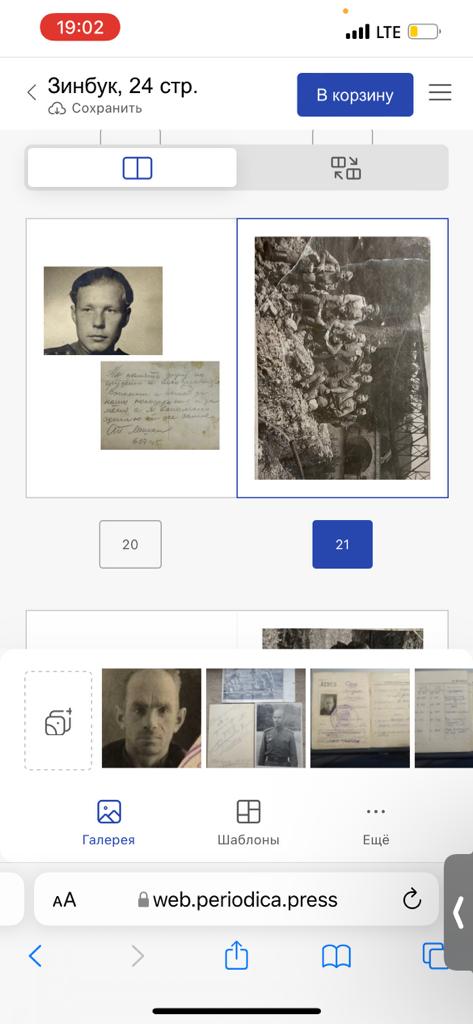 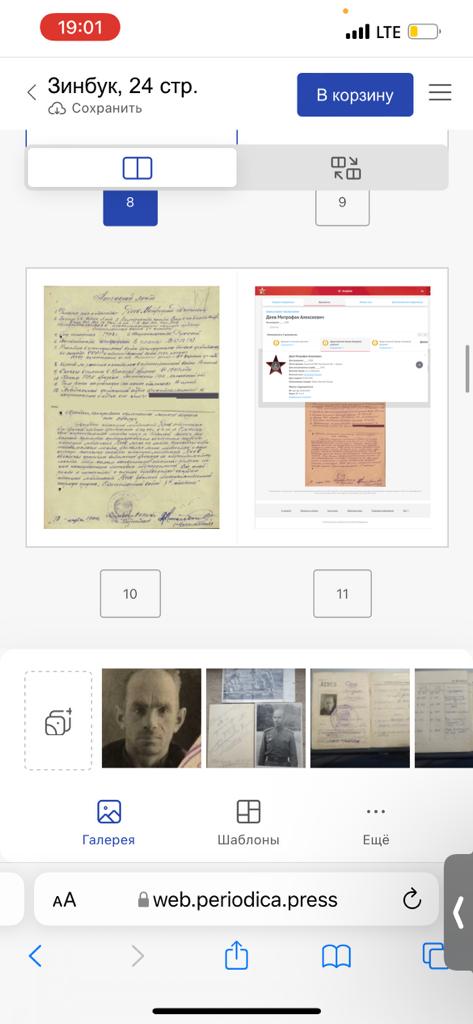 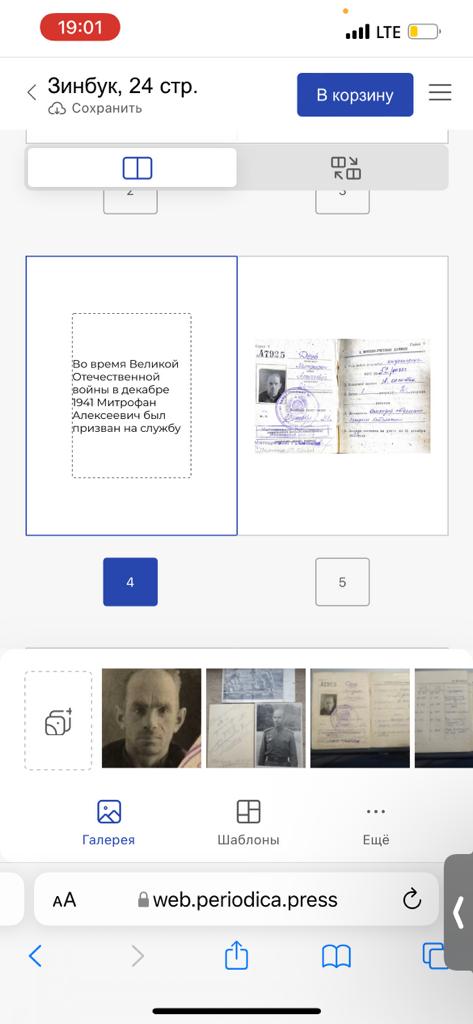 